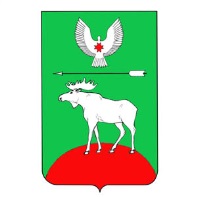 РЕШЕНИЕСовета депутатов муниципального образования  «Красногорский район»О проекте решения «О внесении изменений в Устав муниципального образования «Красногорский район»		 Принято Советом депутатов                                                     муниципального образования «Красногорский район»                                                               28 июня 2018 года      В соответствии с Федеральным законом от 6 октября 2003 года № 131-ФЗ «Об общих принципах организации местного самоуправления в Российской Федерации», Уставом муниципального образования «Красногорский район» Совет депутатов муниципального образования «Красногорский район»	РЕШАЕТ:Обнародовать проект решения «О внесении изменений в Устав муниципального образования  «Красногорский район» путем размещения в центральной районной библиотеке, в кабинете Районного Совета депутатов (здание Администрации района), в Администрациях сельских поселений, районной газете «Победа».Председателю Районного Совета депутатов муниципального образования «Красногорский район» организовать публичные слушания по проекту решения.Настоящее решение разместить на официальном сайте муниципального образования «Красногорский район».Председатель Районного Совета депутатов			И.Б. Прокашевмуниципального образования «Красногорский район»Глава муниципального образования				В.С. Корепанов«Красногорский район»				село Красногорское28 июня 2017 года№ 132ПРОЕКТ  РЕШЕНИЕ Совета депутатов муниципального образования«Красногорский район»О внесении изменений в Устав муниципального образования «Красногорский район»Принято Советом депутатовмуниципального образования «Красногорский район»						        «__» _______ 2018 годаВ соответствии с Федеральным законом от 06.10.2003 № 131 - ФЗ «Об общих принципах организации местного самоуправления в Российской Федерации», Уставом муниципального образования «Красногорский район» и в целях приведения Устава муниципального образования «Красногорский район» в соответствии со статьёй 5 Федерального закона от 29.07.2017 № 279 – ФЗ «О внесении изменений в Федеральный закон «О теплоснабжении» и отдельные законодательные акты Российской Федерации по вопросам совершенствования системы отношений в сфере теплоснабжения», статьёй 3 Федерального закона от 30.10.2017 № 299 – ФЗ «О внесении изменений в отдельные законодательные акты Российской Федерации», статьёй 4 Федерального закона от 05.12.2017 № 392 – ФЗ «О внесении изменений в отдельные законодательные акты Российской Федерации по вопросам совершенствования проведения независимой оценки качества условий оказания услуг организациями в сфере культуры, охраны здоровья, образования, социального обслуживания и федеральными учреждениями медико – социальной экспертизы», статьей 2 Федерального закона от 29.12.2017 № 455 – ФЗ «О внесении изменений в Градостроительный кодекс Российской Федерации и отдельные законодательные акты Российской Федерации», статьёй 6 Федерального закона от 05.02.2018 № 15 – ФЗ «О внесении изменений в отдельные законодательные акты Российской Федерации по вопросам добровольчества (волонтерства)», статьёй 3 Федерального закона от 18.04.2018 № 83 – ФЗ «О внесении изменений в отдельные законодательные акты Российской Федерации по вопросам совершенствования организации местного самоуправления», законом Удмуртской Республики от 13.07.2005 № 42 – РЗ «О местном самоуправлении в Удмуртской Республике»,Совет депутатов муниципального образования «Красногорский район»РЕШАЕТ:1. Внести в Устав муниципального образования «Красногорский район», принятый решением Совета депутатов муниципального образования «Красногорский район» от 10.06.2005 № 226, (с изменениями, внесенными решениями Совета депутатов муниципального образования «Красногорский район» от 05.05.2006 № 278, от 14.02.2007 № 53, от 15.04.2008 № 159, от 07.05.2009 № 250, от 11.11.2009 №282, от 09.06.2010 № 335, от 31.03.2011 № 389, от 01.12.2011 № 426, от 31.05.2012 № 49, от 30.04.2013 № 109, от 08.08.2013 № 125, от 26.12.2013 № 161, от 03.04.2014 № 180, от 11.12.2014 № 217, от 23.04.2015 №249, от 07.07.2015 № 261, от 27.05.2016 № 318, от 26.05.2017 № 83, от 29.03.2018 № 128) следующие изменения:1) часть 1 статьи 7:а) пункт 4.1 дополнить словами «в пределах полномочий, установленных законодательством Российской Федерации»;б) дополнить пунктом 4.2 следующего содержания:«4.2. осуществление в ценовых зонах теплоснабжения муниципального контроля за выполнением единой теплоснабжающей организацией мероприятий по строительству, реконструкции и (или) модернизации объектов теплоснабжения, необходимых для развития, повышения надежности и энергетической эффективности системы теплоснабжения и определенных для неё в схеме теплоснабжения в пределах полномочий, установленных Федеральным законом от 27 июля 2010 года № 190 – ФЗ «О теплоснабжении»;»;в) пункт 24 дополнить словом «(волонтерству)»;2) часть 1 статьи 7.1 дополнить пунктом 14 следующего содержания:«14) создание условий для организации проведения независимой оценки качества условий оказания услуг организациями в порядке и на условиях, которые установлены федеральными законами, а также применение результатов независимой оценки качества условий оказания услуг организациями при оценке деятельности руководителей подведомственных организаций и осуществление контроля за принятием мер по устранению недостатков, выявленных по результатам независимой оценки качества условий оказания услуг организациями, в соответствии с федеральными законами.»;3) в статье 14:а) наименование статьи изложить в следующей редакции:« Статья 14. Публичные слушания, общественные обсуждения»;б) часть 2 дополнить пунктом 2.1 следующего содержания:«2.1) проект стратегии социально – экономического развития муниципального района;»;в) пункт 3 части 2 исключить;г) дополнить частью 4 следующего содержания:«4. По проектам генеральных планов, проектам правил землепользования и застройки, проектам планировки территории, проектам межевания территории, проектам правил благоустройства территорий, проектам, предусматривающим внесение изменений в один из указанных утвержденных документов, проектам решений о предоставлении разрешения на условно разрешенный вид использования земельного участка или объекта капитального строительства, проектам решений о предоставлении разрешения на отклонение от предельных параметров разрешенного строительства, реконструкции объектов капитального строительства, вопросам изменения одного вида разрешенного использования земельных участков и объектов капитального строительства на другой вид такого использования при отсутствии утвержденных правил землепользования и застройки проводятся общественные обсуждения или публичные слушания, порядок организации и проведения которых определяется решением Совета депутатов с учетом положений законодательства о градостроительной деятельности.»;4) пункт 4 статьи 24 изложить в следующей редакции:«4) утверждение стратегии социально – экономического развития муниципального района;»;5) в статье 25:а) пункт 10 изложить в следующей редакции:«10) заслушивание ежегодных отчетов Главы муниципального образования о результатах деятельности Администрации района, в том числе о решении вопросов, поставленных Районным Советом депутатов, заслушивание отчетов Главы муниципального образования о положении дел в муниципальном образовании, стратегии социально – экономического развития муниципального района;»;б) в пункте 17 слова «планов социально – экономического развития и программ» заменить словами «стратегии социально – экономического развития»;в) пункт 22.1 исключить;г) дополнить пунктом 32.7 следующего содержания:«32.7) полномочия в сфере стратегического планирования, предусмотренные Федеральным законом от 28 июня 2014 года № 172 – ФЗ «О стратегическом планировании в Российской  Федерации» и решениями Районного Совета депутатов;»;6) в пункте 14 части 2 статьи 30 слова «проекты планов и программ социально – экономического развития муниципального района, а также отчёты об их исполнении» заменить словами «проект стратегии социально – экономического развития муниципального района»;7) в статье 34:а) в пункте 1 слова «разработка проектов планов и программ социально – экономического развития муниципального района, а также отчетов об их исполнении» заменить словами «разработка документов стратегического планирования муниципального района»;б) пункт 5.2 дополнить словами «в пределах полномочий, установленных законодательством Российской Федерации»;в) дополнить пунктом 5.3 следующего содержания:«5.3. осуществление в ценовых зонах теплоснабжения муниципального контроля за выполнением единой теплоснабжающей организацией мероприятий по строительству, реконструкции и (или) модернизации объектов теплоснабжения, необходимых для развития, повышения надежности и энергетической эффективности системы теплоснабжения и определенных для неё в схеме теплоснабжения в пределах полномочий, установленных Федеральным законом от 27 июля 2010 года № 190 – ФЗ «О теплоснабжении»;»;г) пункт 23 изложить в следующей редакции:«23) организация сбора статистических показателей, характеризующих состояние экономики и социальной сферы муниципального района, и предоставление указанных данных органам государственной власти в порядке, установленном Правительством Российской Федерации;»;д) дополнить пунктом 28.3 следующего содержания:«28.3) полномочия в сфере стратегического планирования, предусмотренные Федеральным законом от 28 июня 2014 года № 172 – ФЗ «О стратегическом планировании в Российской Федерации» и муниципальными правовыми актами;»;8) пункт 5 статьи 43 изложить в следующей редакции:«5. Муниципальные нормативные правовые акты, затрагивающие права, свободы и обязанности человека и гражданина, устанавливающие правовой статус организаций, учредителем которых выступает муниципальное образование, а также соглашения, заключаемые между органами местного самоуправления, вступают в силу после их официального опубликования (обнародования).Официальным опубликованием муниципального правового акта или соглашения, заключенного между органами местного самоуправления, считается первая публикация его полного текста в периодическом печатном издании, распространяемом в соответствующем муниципальном образовании.Для официального опубликования (обнародования) муниципальных правовых актов и соглашений органы местного самоуправления вправе также использовать сетевое издание. В случае опубликования (размещения) полного текста муниципального правового акта в официальном сетевом издании объемные графические и табличные приложения к нему в печатном издании могут не приводиться.».2. Главе муниципального образования «Красногорский район» направить настоящее решение на государственную регистрацию в порядке, предусмотренном Федеральным законом от 21 июля 2005 № 97 ФЗ «О государственной регистрации уставов муниципальных образований».3. Опубликовать настоящее решение после его государственной регистрации.4. Настоящее решение вступает в силу в порядке, предусмотренном законодательством.Председатель Районного Совета депутатов				                 муниципального образования «Красногорский район»							                 И.Б. ПрокашевГлавамуниципального образования«Красногорский район»                                                                                                В.С. Корепановс. Красногорское«__» _________ 2018 года№ ______